                           Памятка для молодых специалистов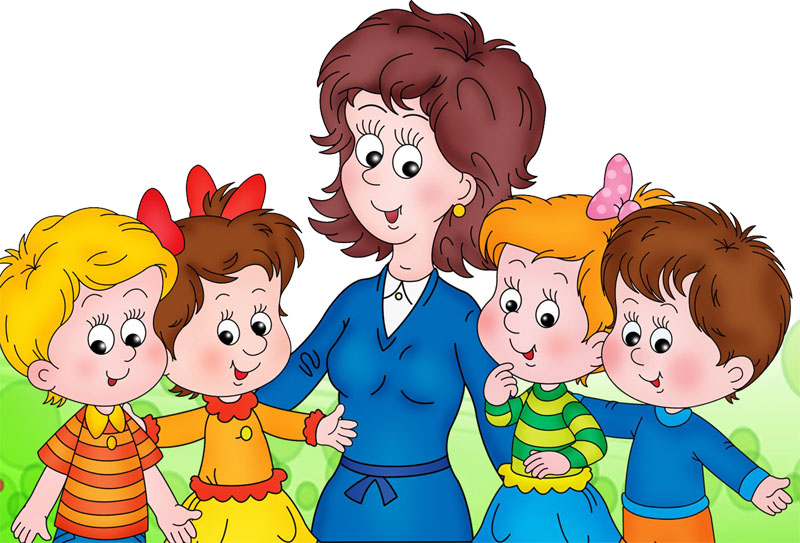        «Правила поведения и общения воспитателя в ДОО»Старайтесь:• Иметь в душе прекрасный идеал, высокую мечту и стремиться к ней. Быть лучше, помня, что совершенствованию нет предела.• Расти профессионально, быть в курсе последних достижений педагогической науки, не останавливаться на достигнутом. • Быть всегда в равновесии, сдерживая отрицательные эмоции.• Выходить из конфликтных ситуаций с достоинством и юмором.• Прощать, сочувствовать, сопереживать, быть великодушным и снисходительным.• Жить легко, просто и радостно. Видеть во всем положительное.• Быть всегда доброжелательным. Дружелюбие – основа вашего здоровья.• Всюду навести порядок и уют, создать оазис доброты, любви и красоты – в душе, в семье, на работе. Прививайте это детям.• Быть добрым и честным. Помните, что добро, сделанное вами, всегда вернется к вам многократно увеличенным.Помните:• "Терпение – дар Неба". Обладающий терпением не унизится до раздражения.• Всегда есть тот, кому нужна ваша помощь, кому труднее, чем вам.• Великая миссия женщины – нести в мир любовь, красоту и гармонию.• Коллектив – это тоже семья. Укрепляйте мир нашей семьи добрыми мыслями, добрыми словами, добрыми делами.• Ваши объяснения должны быть простыми и понятными детям.• Когда ребенок разговаривает с вами, слушайте его внимательно.• Не скупитесь на похвалу.• Не создавайте конфликтных ситуаций.• Следите за внешностью и поведением.• Ваше отношение к работе, людям, предметам – образец для подражания.Воспитывая детей, стремитесь:• Любить ребенка таким, каков он есть.• Уважать в каждом ребенке личность.• Хвалить, поощрять, ободрять, создавая положительную эмоциональную атмосферу.• Замечать не недостатки ребенка, а динамику его развития.• Сделать родителей своими союзниками в деле воспитания.• Разговаривать с ребенком заботливым, ободряющим тоном.• Поощрять стремление ребенка задавать вопросы.В детском саду запрещается:• Кричать и наказывать детей.• Выставлять проступки детей на всеобщее обозрение.• Приходить к детям с плохим настроением.• Обсуждать с родителями поведение чужого ребенка.• Оставлять детей одних.• Унижать ребенка.